MealsRead the text.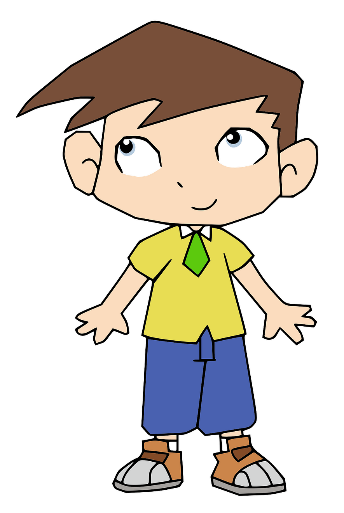 1. Write T (True) or F (False). Then correct the false statementsa) Ryan likes milk for breakfast.   b) He doesn’t like pasta and sausages for lunch. c) He has dinner at eight o´clock in the evening.d) He has dinner with his friends. 2. Answer the questions.a) What time does he have breakfast?    b) Where does he have lunch?c) At lunch, what does he like for dessert?d) Has he got brothers or sisters?TOPIC: Food and drinks   SUBTOPICS: meals; food and drinks; timeLEVEL: A2Name: ____________________________    Surname: ____________________________    Nber: ____   Grade/Class: _____Name: ____________________________    Surname: ____________________________    Nber: ____   Grade/Class: _____Name: ____________________________    Surname: ____________________________    Nber: ____   Grade/Class: _____